Eseguire il backup del telefono - Samsung Galaxy Grand Prime 1- Prima di iniziareAssicurati di avere un backup di tutti i tuoi dati, nel caso in cui perdessi il tuo telefono. Con pochi e semplici passi, puoi fare in modo che nulla venga perso. La connessione Wi-Fi deve essere abilitata prima di avviare questa guida.2 - Seleziona Applicazioni				            3 - Seleziona Impostazioni 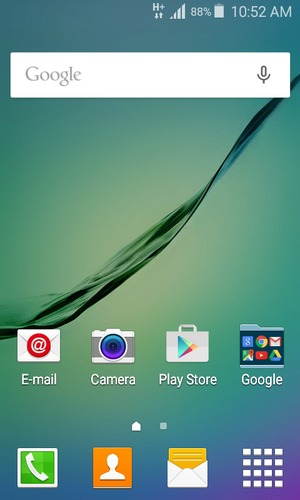 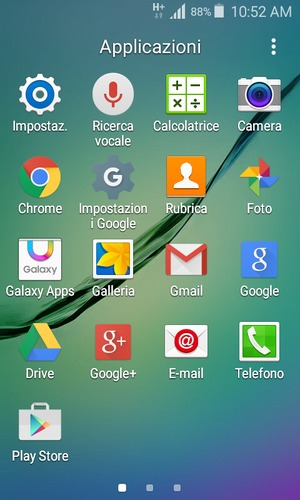 4 - Scorri e seleziona Backup e ripristino   		           5 - Spunta la casella di controllo Backup dati                                                                                                personali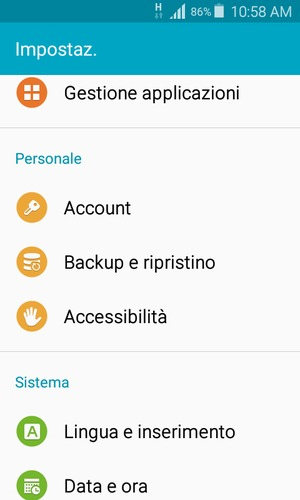 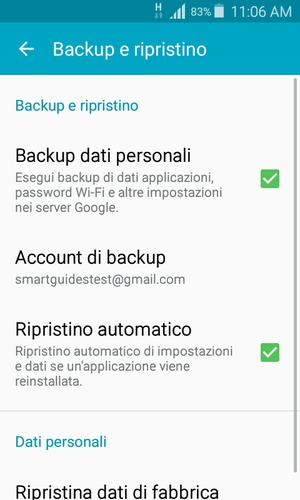 6 - Seleziona Account di backup				7 - Seleziona il tuo account di backup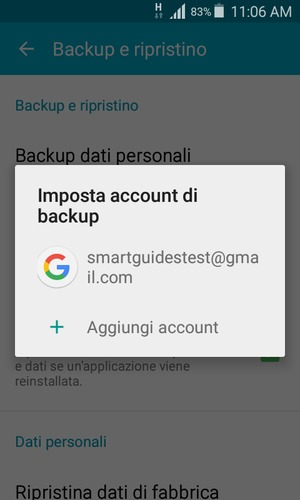 8 - Seleziona il tasto Invio                                                                           9 - Seleziona Account10 - Seleziona Google                                                                               11 - Seleziona il tuo account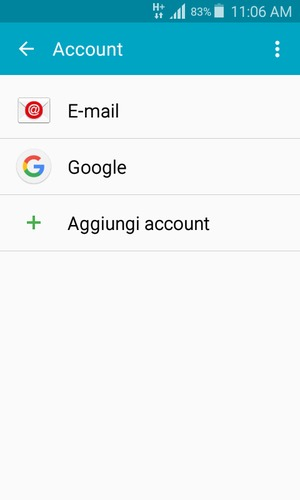 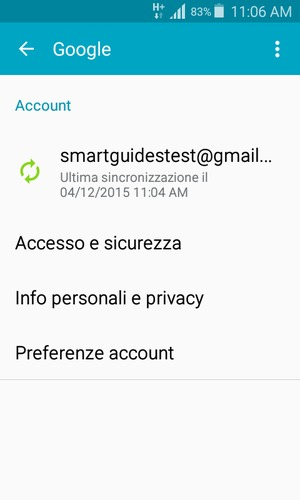 12 - Spunta tutte le caselle di controllo                                                 13 - Seleziona Sincronizza adesso     e seleziona il tasto Menù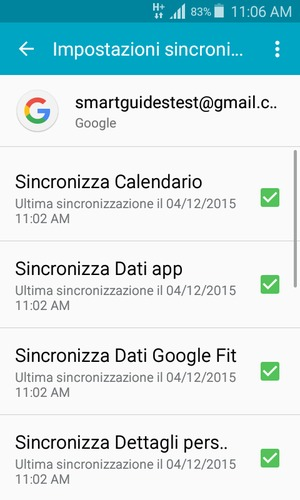 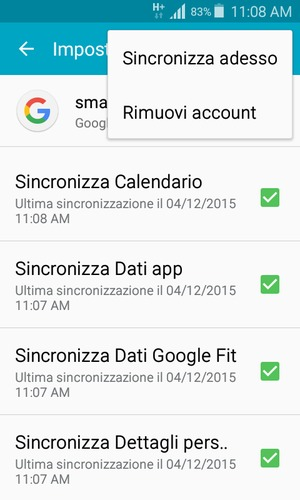 14 - Le tue informazioni verranno sincronizzateRicordati di tornare e di sincronizzare spesso il tuo backup.